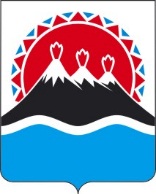 В соответствии с пунктом 1 части 3 постановления Губернатора Камчатского края от 15.02.2022 № 17 «О некоторых вопросах реализации нормативных правовых актов Российской Федерации в сфере противодействия коррупции в исполнительных органах государственной власти Камчатского края»ПРИКАЗЫВАЮ:1. Утвердить Перечень должностей государственной гражданской службы Камчатского края в Агентстве по обеспечению деятельности мировых судей Камчатского края, замещение которых связано с коррупционными рисками (далее – Перечень конкретных должностей), согласно приложению к настоящему приказу.2. Начальнику отдела государственной службы, кадрового и правового обеспечения Агентства по обеспечению деятельности мировых судей Камчатского края обеспечить:	1) проведение на системной основе оценки коррупционных рисков, возникающих при осуществлении государственными гражданскими служащими структурных подразделений Агентства по обеспечению деятельности мировых судей Камчатского края своих должностных обязанностей в рамках реализации Агентством по обеспечению деятельности мировых судей Камчатского края установленных задач и функций;2) представление предложений об уточнении (корректировке) Перечня конкретных должностей, подготовленных по результатам оценки в соответствии с пунктом 1 настоящей части, руководителю Агентства по обеспечению деятельности мировых судей Камчатского края ежегодно до 1 декабря календарного года;3) контроль за соблюдением государственными гражданскими служащими Агентства, должности которых включены в Перечень конкретных должностей, требований федерального законодательства и законодательства Камчатского края о предоставлении в установленные сроки представителю нанимателя сведений о своих доходах, расходах, об имуществе и обязательствах имущественного характера, а также о доходах, расходах, об имуществе и обязательствах имущественного характера членов своей семьи.3. Советнику отдела государственной службы, кадрового и правового обеспечения Агентства по обеспечению деятельности мировых судей Камчатского края обеспечить:1)ознакомление заинтересованных государственных гражданских служащих Агентства по обеспечению деятельности мировых судей Камчатского края (далее – гражданские служащие) с постановлением Губернатора Камчатского края от 15.02.2022 № 17 «Об утверждении перечня должностей государственной гражданской службы Камчатского края в исполнительных органах государственной власти Камчатского края, при замещении которых государственные гражданские служащие Камчатского края обязаны представлять сведения о своих доходах, расходах, об имуществе и обязательствах имущественного характера, а также сведения о доходах, расходах, об имуществе и обязательствах имущественного характера своих супруги (супруга) и несовершеннолетних детей» и с настоящим приказом;2) ежегодно до 31 декабря календарного года:а) уточнение (корректировку) Перечня конкретных должностей в соответствии с пунктом 2 части 2 настоящего приказа;б) формирование списков государственных гражданских служащих в Агентстве по обеспечению деятельности мировых судей Камчатского края, которые обязаны предоставлять сведения о доходах, расходах, об имуществе и обязательствах имущественного характера за отчетный период, с последующим ознакомлением с этим списком заинтересованных государственных гражданских служащих в Агентстве по обеспечению деятельности мировых судей Камчатского края.4. Признать утратившим силу приказ Агентства по обеспечению деятельности мировых судей Камчатского края от 25.05.2021 № 15.15/2 «Об утверждении перечня должностей государственной гражданской службы Камчатского края в Агентстве по обеспечению деятельности мировых судей Камчатского края, при замещении которых государственные гражданские служащие Камчатского края обязаны представлять сведения о своих доходах, расходах, об имуществе и обязательствах имущественного характера, а также сведения о доходах, расходах, об имуществе и обязательствах имущественного характера своих супруги (супруга) и несовершеннолетних детей».5. Настоящий приказ вступает в силу после дня его официального опубликования и распространяется на правоотношения, возникшие с 31 декабря 2021 года.  					Приложение к приказу Агентствапо обеспечению деятельностимировых судей Камчатского краяот «       » ________ 2022года № ______Перечень должностей государственной гражданской службы Камчатского краяв Агентстве по обеспечению деятельности мировых судей Камчатского края, замещение которых связано с коррупционными рисками      _________________________________________* Виды коррупционных рисков предусмотрены разделом 2 Перечня должностей государственной гражданской службы Камчатского края в исполнительных органах государственной власти Камчатского края, при замещении которых государственные гражданские служащие Камчатского края обязаны представлять сведения о своих доходах, расходах, об имуществе и обязательствах имущественного характера, а также сведения о доходах, расходах, об имуществе и обязательствах имущественного характера своих супруги (супруга) и несовершеннолетних детей, утвержденного постановлением Губернатора Камчатского края от 15.02.2022 № 17.АГЕНТСТВО ПО ОБЕСПЕЧЕНИЮ ДЕЯТЕЛЬНОСТИ МИРОВЫХ СУДЕЙ КАМЧАТСКОГО КРАЯПРИКАЗ № г. Петропавловск-Камчатский                     от Об утверждении Перечня должностей государственной гражданской службы Камчатского края в Агентстве по обеспечению деятельности мировых судей Камчатского края, замещение которых связано с коррупционными рискамиРуководитель Агентства[горизонтальный штамп подписи 1]А.Г. Шлапак№Наименование структурного подразделения/наименование должностиВиды коррупционных рисков*, с которыми связано исполнение должностных обязанностей1231.Отдел государственной службы, кадрового и правового обеспеченияОтдел государственной службы, кадрового и правового обеспечения1.1.Начальник отделаосуществление постоянно, временно или в соответствии со специальными полномочиями функций представителя власти либо организационно-распорядительных или административно-хозяйственных функций1.2.Советникосуществление постоянно, временно или в соответствии со специальными полномочиями функций представителя власти либо организационно-распорядительных или административно-хозяйственных функций1.3.Консультантосуществление постоянно, временно или в соответствии со специальными полномочиями функций представителя власти либо организационно-распорядительных или административно-хозяйственных функций1.4.Главный специалист – экспертосуществление постоянно, временно или в соответствии со специальными полномочиями функций представителя власти либо организационно-распорядительных или административно-хозяйственных функций2.Финансово-экономический отделФинансово-экономический отдел2.1.Начальник отделаосуществление постоянно, временно или в соответствии со специальными полномочиями функций представителя власти либо организационно-распорядительных или административно-хозяйственных функций2.2.Заместитель начальника отделаосуществление постоянно, временно или в соответствии со специальными полномочиями функций представителя власти либо организационно-распорядительных или административно-хозяйственных функций